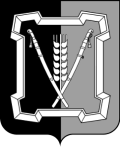 АДМИНИСТРАЦИЯ  КУРСКОГО  МУНИЦИПАЛЬНОГО  ОКРУГАСТАВРОПОЛЬСКОГО КРАЯП О С Т А Н О В Л Е Н И Е 17 мая 2024 г.                               ст-ца Курская                                              № 499О признании утратившим силу подпункта 2.2 пункта 2 постановления администрации   Курского   муниципального   округа   Ставропольского   края   от 29 марта 2021 г. № 262 «Об общественном совете при администрации Курского муниципального округа Ставропольского края по проведению независимой оценки качества условий осуществления образовательной деятельности муниципальными учреждениями Курского муниципального округа Ставропольского края, осуществляющими образовательную деятельность и оказывающими услуги в сфере культуры, физической культуры и спорта»Администрация Курского муниципального округа Ставропольского краяПОСТАНОВЛЯЕТ:1. Признать утратившим силу подпункт 2.2 пункта 2 постановления администрации Курского муниципального округа Ставропольского края от 29 марта 2021 г. № 262 «Об общественном совете при администрации Курского муниципального округа Ставропольского края по проведению независимой оценки качества условий осуществления образовательной деятельности муниципальными учреждениями Курского муниципального округа Ставропольского края, осуществляющими образовательную деятельность и оказывающими услуги в сфере культуры, физической культуры и спорта».2. Отделу по организационным и общим вопросам администрации Курского муниципального округа Ставропольского края официально обнародовать настоящее постановление на официальном сайте администрации Курского муниципального округа Ставропольского края в информационно-теле-коммуникационной сети «Интернет».3. Настоящее постановление вступает в силу со дня его официального обнародования на официальном сайте администрации Курского муниципального  округа  Ставропольского  края  в   информационно-телекоммуника-2ционной сети «Интернет». Временно исполняющий полномочия главы Курского муниципального округа Ставропольского края, первый заместитель главыадминистрации Курского муниципального округа Ставропольского края			                                         П.В.Бабичев